	Копирођап	Формат Аб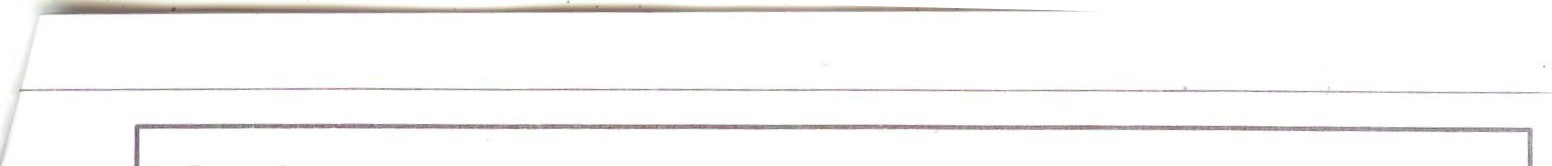 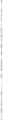 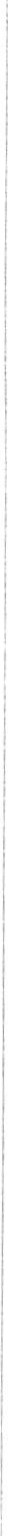 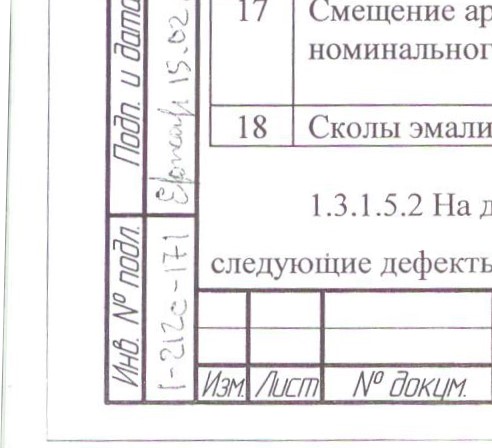 	Копирођап	Формат АбТаблица 1Таблица 1Таблица 1Таблица 1Таблица 1Таблица 1Таблица 1Таблица 1Таблица 1Таблица 1Таблица 1п/пп/пВид дефектаВид дефектаВид дефектаВид дефектаПоверхностьПоверхностьДопускаемая нормаДопускаемая нормаДопускаемая норма11222244411Прогары и обнажение грунтаПрогары и обнажение грунтаПрогары и обнажение грунтаПрогары и обнажение грунтана кромках бортов корпусови ышекна кромках бортов корпусови ышекшириной не более 4 ммшириной не более 4 ммшириной не более 4 мм22Сколы без обнажения металла вокруг следов от обжигового инс ента и желтизнаСколы без обнажения металла вокруг следов от обжигового инс ента и желтизнаСколы без обнажения металла вокруг следов от обжигового инс ента и желтизнаСколы без обнажения металла вокруг следов от обжигового инс ента и желтизнав местах контакта посуды и обжигового инструментав местах контакта посуды и обжигового инструментане нормируютсяне нормируютсяне нормируютсяЗЗНарушение сплошности пок овной эмалиНарушение сплошности пок овной эмалиНарушение сплошности пок овной эмалиНарушение сплошности пок овной эмалина швах наружной и в енней пове хностина швах наружной и в енней пове хностине нормируетсяне нормируетсяне нормируется44Оплавленные волосные линииОплавленные волосные линииОплавленные волосные линииОплавленные волосные линиив местах приварки арматуры наружной и внутренней поверхности, а также на донной части изделийв местах приварки арматуры наружной и внутренней поверхности, а также на донной части изделийне нормируютсяне нормируютсяне нормируются55Просветы покровной эмалиПросветы покровной эмалиПросветы покровной эмалиПросветы покровной эмалина ручках и радиусах зак гленийна ручках и радиусах зак гленийне нормируютсяне нормируютсяне нормируются66Обнажение грунтовой эмалиОбнажение грунтовой эмалиОбнажение грунтовой эмалиОбнажение грунтовой эмалинаружнаянаружнаяобщей площадью не более 1 см2общей площадью не более 1 см2общей площадью не более 1 см277П ога ы,ате ыате ыате ына жнаяна жнаяпо об азц -эталонпо об азц -эталонпо об азц -эталон88Пятно эмали другого цвета, пятно от окалиныПятно эмали другого цвета, пятно от окалиныПятно эмали другого цвета, пятно от окалиныПятно эмали другого цвета, пятно от окалинынаружная и внутренняянаружная и внутренняяпо образцу-эталонупо образцу-эталонупо образцу-эталону99Неоднородность цвета пок овной эмалиНеоднородность цвета пок овной эмалиНеоднородность цвета пок овной эмалиНеоднородность цвета пок овной эмалинаружная и внутренняянаружная и внутренняяне нормируетсяне нормируетсяне нормируется1010Местные олщения эмалиМестные олщения эмалиМестные олщения эмалиМестные олщения эмалина жная и вн енняяне но митсятсяl ll lНеровность нанесения бортовой эмали, вскип и желтизна в месте соединения ее с пок овной эмальюНеровность нанесения бортовой эмали, вскип и желтизна в месте соединения ее с пок овной эмальюНеровность нанесения бортовой эмали, вскип и желтизна в месте соединения ее с пок овной эмальюНеровность нанесения бортовой эмали, вскип и желтизна в месте соединения ее с пок овной эмальюнаружная и внутренняянаружная и внутренняяглубиной не более 6,0 ммглубиной не более 6,0 ммглубиной не более 6,0 мм1212Пузыри, бугорки, кратеры на швахПузыри, бугорки, кратеры на швахПузыри, бугорки, кратеры на швахПузыри, бугорки, кратеры на швахнаружная внутренняянаружная внутренняяне нормируются размером до 4,0 мм не более,б шт.не нормируются размером до 4,0 мм не более,б шт.не нормируются размером до 4,0 мм не более,б шт.1313Посторонние включенияПосторонние включенияПосторонние включенияПосторонние включениянаружная внутренняянаружная внутренняяне нормируются, размером до З мм не более 5 шт.не нормируются, размером до З мм не более 5 шт.не нормируются, размером до З мм не более 5 шт.1414Разрывы покровной эмалиРазрывы покровной эмалиРазрывы покровной эмалиРазрывы покровной эмалинаружнаянаружнаяпо всему периметру60 тапо всему периметру60 тапо всему периметру60 та1414Разрывы покровной эмалиРазрывы покровной эмалиРазрывы покровной эмалиРазрывы покровной эмалинаружнаянаружнаяпо всему периметру60 тапо всему периметру60 тапо всему периметру60 та1515Следы от штампующего и закаточного инструмента, вмятиныСледы от штампующего и закаточного инструмента, вмятиныСледы от штампующего и закаточного инструмента, вмятиныСледы от штампующего и закаточного инструмента, вмятинынаружная и внутренняянаружная и внутренняяне препятствующие использованию по назначениюне препятствующие использованию по назначениюне препятствующие использованию по назначению1616Вскип эмали (в виде апельсиновой ко киВскип эмали (в виде апельсиновой ко киВскип эмали (в виде апельсиновой ко киВскип эмали (в виде апельсиновой ко кинаружная и внутренняянаружная и внутренняяне нормируетсяне нормируетсяне нормируется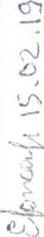 1616Вскип эмали (в виде апельсиновой ко киВскип эмали (в виде апельсиновой ко киВскип эмали (в виде апельсиновой ко киВскип эмали (в виде апельсиновой ко кинаружная и внутренняянаружная и внутренняяне нормируетсяне нормируетсяне нормируется1717Смещение арматуры от номинального расположенияСмещение арматуры от номинального расположенияСмещение арматуры от номинального расположенияСмещение арматуры от номинального расположенияне препятствующее использованию по назначениюне препятствующее использованию по назначениюне препятствующее использованию по назначению1818Сколы эмали на ножке ве Сколы эмали на ножке ве Сколы эмали на ножке ве ана жнаяна жнаяне но ми ютсяне но ми ютсяне но ми ются1.3.l .5.2 На декорированных изделиях, кроме перечисленных в таблице, допускаются следующие дефекты рисунка:1.3.l .5.2 На декорированных изделиях, кроме перечисленных в таблице, допускаются следующие дефекты рисунка:1.3.l .5.2 На декорированных изделиях, кроме перечисленных в таблице, допускаются следующие дефекты рисунка:1.3.l .5.2 На декорированных изделиях, кроме перечисленных в таблице, допускаются следующие дефекты рисунка:1.3.l .5.2 На декорированных изделиях, кроме перечисленных в таблице, допускаются следующие дефекты рисунка:1.3.l .5.2 На декорированных изделиях, кроме перечисленных в таблице, допускаются следующие дефекты рисунка:1.3.l .5.2 На декорированных изделиях, кроме перечисленных в таблице, допускаются следующие дефекты рисунка:1.3.l .5.2 На декорированных изделиях, кроме перечисленных в таблице, допускаются следующие дефекты рисунка:1.3.l .5.2 На декорированных изделиях, кроме перечисленных в таблице, допускаются следующие дефекты рисунка:1.3.l .5.2 На декорированных изделиях, кроме перечисленных в таблице, допускаются следующие дефекты рисунка:1.3.l .5.2 На декорированных изделиях, кроме перечисленных в таблице, допускаются следующие дефекты рисунка: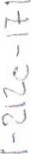 1.3.l .5.2 На декорированных изделиях, кроме перечисленных в таблице, допускаются следующие дефекты рисунка:1.3.l .5.2 На декорированных изделиях, кроме перечисленных в таблице, допускаются следующие дефекты рисунка:1.3.l .5.2 На декорированных изделиях, кроме перечисленных в таблице, допускаются следующие дефекты рисунка:1.3.l .5.2 На декорированных изделиях, кроме перечисленных в таблице, допускаются следующие дефекты рисунка:1.3.l .5.2 На декорированных изделиях, кроме перечисленных в таблице, допускаются следующие дефекты рисунка:1.3.l .5.2 На декорированных изделиях, кроме перечисленных в таблице, допускаются следующие дефекты рисунка:1.3.l .5.2 На декорированных изделиях, кроме перечисленных в таблице, допускаются следующие дефекты рисунка:1.3.l .5.2 На декорированных изделиях, кроме перечисленных в таблице, допускаются следующие дефекты рисунка:1.3.l .5.2 На декорированных изделиях, кроме перечисленных в таблице, допускаются следующие дефекты рисунка:1.3.l .5.2 На декорированных изделиях, кроме перечисленных в таблице, допускаются следующие дефекты рисунка:1.3.l .5.2 На декорированных изделиях, кроме перечисленных в таблице, допускаются следующие дефекты рисунка:ту 25 99 12-001-00186335-2019ту 25 99 12-001-00186335-2019ту 25 99 12-001-00186335-2019ту 25 99 12-001-00186335-2019ту 25 99 12-001-00186335-2019ту 25 99 12-001-00186335-2019ту 25 99 12-001-00186335-2019ту 25 99 12-001-00186335-2019ту 25 99 12-001-00186335-2019ту 25 99 12-001-00186335-20193Изу Лист № Док м Подп Патту 25 99 12-001-00186335-2019ту 25 99 12-001-00186335-2019ту 25 99 12-001-00186335-2019ту 25 99 12-001-00186335-2019ту 25 99 12-001-00186335-20193волосные линии и разрывы;нечеткость контура;выгорание и различие в тоне красок;следы лаковой пленки декалькомании керамической.1.3.2 Конструкция посуды1.3.2.1 Требования к конструкции посуды должны соответствовать ГОСТ 24788.1.3.22 Прочность крепления арматуры в соответствии с требованиями ГОСТ 24788.1.3.2.3 Допускается неплотное прилегание крышек к бортам изделий (овальность корпусов или крышек).13.3 Комплектность1.3.3.1 Комплектуемость изделий крышками установлена в соответствии с требованиями ГОСТ 24788..З 3.2 Комплектацию посуды дополнительными устройствами проводят в соответствии с рабочими чертежами.Маркировка1.4.1 На каждое изделие наносят маркировку с указанием:товарного знака предприятия изготовителя;наименования изделия;артикула изделия;вместимости изделия;обозначения настоящих технических условий;клейма технического контроля;изображения национального знака соответствия (при подтверждении соответствия).1.4.2 Транспортную тару с грузом маркируют в соответствии с требованиямиГОСТ 14192 с нанесением манипуляционных знаков: «Хрупкое. Осторожно»,«Беречь от влаги», «Верх». На ярлыке должны быть указаны:наименование или товарный знак предприятия изготовителя;наименование изделия; - количество изделий;вместимость изделия; - обозначение настоящих технических условий;номер упаковщика;дата упаковки.1.5 Упаковкаволосные линии и разрывы;нечеткость контура;выгорание и различие в тоне красок;следы лаковой пленки декалькомании керамической.1.3.2 Конструкция посуды1.3.2.1 Требования к конструкции посуды должны соответствовать ГОСТ 24788.1.3.22 Прочность крепления арматуры в соответствии с требованиями ГОСТ 24788.1.3.2.3 Допускается неплотное прилегание крышек к бортам изделий (овальность корпусов или крышек).13.3 Комплектность1.3.3.1 Комплектуемость изделий крышками установлена в соответствии с требованиями ГОСТ 24788..З 3.2 Комплектацию посуды дополнительными устройствами проводят в соответствии с рабочими чертежами.Маркировка1.4.1 На каждое изделие наносят маркировку с указанием:товарного знака предприятия изготовителя;наименования изделия;артикула изделия;вместимости изделия;обозначения настоящих технических условий;клейма технического контроля;изображения национального знака соответствия (при подтверждении соответствия).1.4.2 Транспортную тару с грузом маркируют в соответствии с требованиямиГОСТ 14192 с нанесением манипуляционных знаков: «Хрупкое. Осторожно»,«Беречь от влаги», «Верх». На ярлыке должны быть указаны:наименование или товарный знак предприятия изготовителя;наименование изделия; - количество изделий;вместимость изделия; - обозначение настоящих технических условий;номер упаковщика;дата упаковки.1.5 Упаковкаволосные линии и разрывы;нечеткость контура;выгорание и различие в тоне красок;следы лаковой пленки декалькомании керамической.1.3.2 Конструкция посуды1.3.2.1 Требования к конструкции посуды должны соответствовать ГОСТ 24788.1.3.22 Прочность крепления арматуры в соответствии с требованиями ГОСТ 24788.1.3.2.3 Допускается неплотное прилегание крышек к бортам изделий (овальность корпусов или крышек).13.3 Комплектность1.3.3.1 Комплектуемость изделий крышками установлена в соответствии с требованиями ГОСТ 24788..З 3.2 Комплектацию посуды дополнительными устройствами проводят в соответствии с рабочими чертежами.Маркировка1.4.1 На каждое изделие наносят маркировку с указанием:товарного знака предприятия изготовителя;наименования изделия;артикула изделия;вместимости изделия;обозначения настоящих технических условий;клейма технического контроля;изображения национального знака соответствия (при подтверждении соответствия).1.4.2 Транспортную тару с грузом маркируют в соответствии с требованиямиГОСТ 14192 с нанесением манипуляционных знаков: «Хрупкое. Осторожно»,«Беречь от влаги», «Верх». На ярлыке должны быть указаны:наименование или товарный знак предприятия изготовителя;наименование изделия; - количество изделий;вместимость изделия; - обозначение настоящих технических условий;номер упаковщика;дата упаковки.1.5 Упаковкаволосные линии и разрывы;нечеткость контура;выгорание и различие в тоне красок;следы лаковой пленки декалькомании керамической.1.3.2 Конструкция посуды1.3.2.1 Требования к конструкции посуды должны соответствовать ГОСТ 24788.1.3.22 Прочность крепления арматуры в соответствии с требованиями ГОСТ 24788.1.3.2.3 Допускается неплотное прилегание крышек к бортам изделий (овальность корпусов или крышек).13.3 Комплектность1.3.3.1 Комплектуемость изделий крышками установлена в соответствии с требованиями ГОСТ 24788..З 3.2 Комплектацию посуды дополнительными устройствами проводят в соответствии с рабочими чертежами.Маркировка1.4.1 На каждое изделие наносят маркировку с указанием:товарного знака предприятия изготовителя;наименования изделия;артикула изделия;вместимости изделия;обозначения настоящих технических условий;клейма технического контроля;изображения национального знака соответствия (при подтверждении соответствия).1.4.2 Транспортную тару с грузом маркируют в соответствии с требованиямиГОСТ 14192 с нанесением манипуляционных знаков: «Хрупкое. Осторожно»,«Беречь от влаги», «Верх». На ярлыке должны быть указаны:наименование или товарный знак предприятия изготовителя;наименование изделия; - количество изделий;вместимость изделия; - обозначение настоящих технических условий;номер упаковщика;дата упаковки.1.5 Упаковкаволосные линии и разрывы;нечеткость контура;выгорание и различие в тоне красок;следы лаковой пленки декалькомании керамической.1.3.2 Конструкция посуды1.3.2.1 Требования к конструкции посуды должны соответствовать ГОСТ 24788.1.3.22 Прочность крепления арматуры в соответствии с требованиями ГОСТ 24788.1.3.2.3 Допускается неплотное прилегание крышек к бортам изделий (овальность корпусов или крышек).13.3 Комплектность1.3.3.1 Комплектуемость изделий крышками установлена в соответствии с требованиями ГОСТ 24788..З 3.2 Комплектацию посуды дополнительными устройствами проводят в соответствии с рабочими чертежами.Маркировка1.4.1 На каждое изделие наносят маркировку с указанием:товарного знака предприятия изготовителя;наименования изделия;артикула изделия;вместимости изделия;обозначения настоящих технических условий;клейма технического контроля;изображения национального знака соответствия (при подтверждении соответствия).1.4.2 Транспортную тару с грузом маркируют в соответствии с требованиямиГОСТ 14192 с нанесением манипуляционных знаков: «Хрупкое. Осторожно»,«Беречь от влаги», «Верх». На ярлыке должны быть указаны:наименование или товарный знак предприятия изготовителя;наименование изделия; - количество изделий;вместимость изделия; - обозначение настоящих технических условий;номер упаковщика;дата упаковки.1.5 Упаковкаволосные линии и разрывы;нечеткость контура;выгорание и различие в тоне красок;следы лаковой пленки декалькомании керамической.1.3.2 Конструкция посуды1.3.2.1 Требования к конструкции посуды должны соответствовать ГОСТ 24788.1.3.22 Прочность крепления арматуры в соответствии с требованиями ГОСТ 24788.1.3.2.3 Допускается неплотное прилегание крышек к бортам изделий (овальность корпусов или крышек).13.3 Комплектность1.3.3.1 Комплектуемость изделий крышками установлена в соответствии с требованиями ГОСТ 24788..З 3.2 Комплектацию посуды дополнительными устройствами проводят в соответствии с рабочими чертежами.Маркировка1.4.1 На каждое изделие наносят маркировку с указанием:товарного знака предприятия изготовителя;наименования изделия;артикула изделия;вместимости изделия;обозначения настоящих технических условий;клейма технического контроля;изображения национального знака соответствия (при подтверждении соответствия).1.4.2 Транспортную тару с грузом маркируют в соответствии с требованиямиГОСТ 14192 с нанесением манипуляционных знаков: «Хрупкое. Осторожно»,«Беречь от влаги», «Верх». На ярлыке должны быть указаны:наименование или товарный знак предприятия изготовителя;наименование изделия; - количество изделий;вместимость изделия; - обозначение настоящих технических условий;номер упаковщика;дата упаковки.1.5 Упаковкаволосные линии и разрывы;нечеткость контура;выгорание и различие в тоне красок;следы лаковой пленки декалькомании керамической.1.3.2 Конструкция посуды1.3.2.1 Требования к конструкции посуды должны соответствовать ГОСТ 24788.1.3.22 Прочность крепления арматуры в соответствии с требованиями ГОСТ 24788.1.3.2.3 Допускается неплотное прилегание крышек к бортам изделий (овальность корпусов или крышек).13.3 Комплектность1.3.3.1 Комплектуемость изделий крышками установлена в соответствии с требованиями ГОСТ 24788..З 3.2 Комплектацию посуды дополнительными устройствами проводят в соответствии с рабочими чертежами.Маркировка1.4.1 На каждое изделие наносят маркировку с указанием:товарного знака предприятия изготовителя;наименования изделия;артикула изделия;вместимости изделия;обозначения настоящих технических условий;клейма технического контроля;изображения национального знака соответствия (при подтверждении соответствия).1.4.2 Транспортную тару с грузом маркируют в соответствии с требованиямиГОСТ 14192 с нанесением манипуляционных знаков: «Хрупкое. Осторожно»,«Беречь от влаги», «Верх». На ярлыке должны быть указаны:наименование или товарный знак предприятия изготовителя;наименование изделия; - количество изделий;вместимость изделия; - обозначение настоящих технических условий;номер упаковщика;дата упаковки.1.5 Упаковкагезволосные линии и разрывы;нечеткость контура;выгорание и различие в тоне красок;следы лаковой пленки декалькомании керамической.1.3.2 Конструкция посуды1.3.2.1 Требования к конструкции посуды должны соответствовать ГОСТ 24788.1.3.22 Прочность крепления арматуры в соответствии с требованиями ГОСТ 24788.1.3.2.3 Допускается неплотное прилегание крышек к бортам изделий (овальность корпусов или крышек).13.3 Комплектность1.3.3.1 Комплектуемость изделий крышками установлена в соответствии с требованиями ГОСТ 24788..З 3.2 Комплектацию посуды дополнительными устройствами проводят в соответствии с рабочими чертежами.Маркировка1.4.1 На каждое изделие наносят маркировку с указанием:товарного знака предприятия изготовителя;наименования изделия;артикула изделия;вместимости изделия;обозначения настоящих технических условий;клейма технического контроля;изображения национального знака соответствия (при подтверждении соответствия).1.4.2 Транспортную тару с грузом маркируют в соответствии с требованиямиГОСТ 14192 с нанесением манипуляционных знаков: «Хрупкое. Осторожно»,«Беречь от влаги», «Верх». На ярлыке должны быть указаны:наименование или товарный знак предприятия изготовителя;наименование изделия; - количество изделий;вместимость изделия; - обозначение настоящих технических условий;номер упаковщика;дата упаковки.1.5 Упаковкаволосные линии и разрывы;нечеткость контура;выгорание и различие в тоне красок;следы лаковой пленки декалькомании керамической.1.3.2 Конструкция посуды1.3.2.1 Требования к конструкции посуды должны соответствовать ГОСТ 24788.1.3.22 Прочность крепления арматуры в соответствии с требованиями ГОСТ 24788.1.3.2.3 Допускается неплотное прилегание крышек к бортам изделий (овальность корпусов или крышек).13.3 Комплектность1.3.3.1 Комплектуемость изделий крышками установлена в соответствии с требованиями ГОСТ 24788..З 3.2 Комплектацию посуды дополнительными устройствами проводят в соответствии с рабочими чертежами.Маркировка1.4.1 На каждое изделие наносят маркировку с указанием:товарного знака предприятия изготовителя;наименования изделия;артикула изделия;вместимости изделия;обозначения настоящих технических условий;клейма технического контроля;изображения национального знака соответствия (при подтверждении соответствия).1.4.2 Транспортную тару с грузом маркируют в соответствии с требованиямиГОСТ 14192 с нанесением манипуляционных знаков: «Хрупкое. Осторожно»,«Беречь от влаги», «Верх». На ярлыке должны быть указаны:наименование или товарный знак предприятия изготовителя;наименование изделия; - количество изделий;вместимость изделия; - обозначение настоящих технических условий;номер упаковщика;дата упаковки.1.5 Упаковкаволосные линии и разрывы;нечеткость контура;выгорание и различие в тоне красок;следы лаковой пленки декалькомании керамической.1.3.2 Конструкция посуды1.3.2.1 Требования к конструкции посуды должны соответствовать ГОСТ 24788.1.3.22 Прочность крепления арматуры в соответствии с требованиями ГОСТ 24788.1.3.2.3 Допускается неплотное прилегание крышек к бортам изделий (овальность корпусов или крышек).13.3 Комплектность1.3.3.1 Комплектуемость изделий крышками установлена в соответствии с требованиями ГОСТ 24788..З 3.2 Комплектацию посуды дополнительными устройствами проводят в соответствии с рабочими чертежами.Маркировка1.4.1 На каждое изделие наносят маркировку с указанием:товарного знака предприятия изготовителя;наименования изделия;артикула изделия;вместимости изделия;обозначения настоящих технических условий;клейма технического контроля;изображения национального знака соответствия (при подтверждении соответствия).1.4.2 Транспортную тару с грузом маркируют в соответствии с требованиямиГОСТ 14192 с нанесением манипуляционных знаков: «Хрупкое. Осторожно»,«Беречь от влаги», «Верх». На ярлыке должны быть указаны:наименование или товарный знак предприятия изготовителя;наименование изделия; - количество изделий;вместимость изделия; - обозначение настоящих технических условий;номер упаковщика;дата упаковки.1.5 Упаковкаволосные линии и разрывы;нечеткость контура;выгорание и различие в тоне красок;следы лаковой пленки декалькомании керамической.1.3.2 Конструкция посуды1.3.2.1 Требования к конструкции посуды должны соответствовать ГОСТ 24788.1.3.22 Прочность крепления арматуры в соответствии с требованиями ГОСТ 24788.1.3.2.3 Допускается неплотное прилегание крышек к бортам изделий (овальность корпусов или крышек).13.3 Комплектность1.3.3.1 Комплектуемость изделий крышками установлена в соответствии с требованиями ГОСТ 24788..З 3.2 Комплектацию посуды дополнительными устройствами проводят в соответствии с рабочими чертежами.Маркировка1.4.1 На каждое изделие наносят маркировку с указанием:товарного знака предприятия изготовителя;наименования изделия;артикула изделия;вместимости изделия;обозначения настоящих технических условий;клейма технического контроля;изображения национального знака соответствия (при подтверждении соответствия).1.4.2 Транспортную тару с грузом маркируют в соответствии с требованиямиГОСТ 14192 с нанесением манипуляционных знаков: «Хрупкое. Осторожно»,«Беречь от влаги», «Верх». На ярлыке должны быть указаны:наименование или товарный знак предприятия изготовителя;наименование изделия; - количество изделий;вместимость изделия; - обозначение настоящих технических условий;номер упаковщика;дата упаковки.1.5 Упаковкаволосные линии и разрывы;нечеткость контура;выгорание и различие в тоне красок;следы лаковой пленки декалькомании керамической.1.3.2 Конструкция посуды1.3.2.1 Требования к конструкции посуды должны соответствовать ГОСТ 24788.1.3.22 Прочность крепления арматуры в соответствии с требованиями ГОСТ 24788.1.3.2.3 Допускается неплотное прилегание крышек к бортам изделий (овальность корпусов или крышек).13.3 Комплектность1.3.3.1 Комплектуемость изделий крышками установлена в соответствии с требованиями ГОСТ 24788..З 3.2 Комплектацию посуды дополнительными устройствами проводят в соответствии с рабочими чертежами.Маркировка1.4.1 На каждое изделие наносят маркировку с указанием:товарного знака предприятия изготовителя;наименования изделия;артикула изделия;вместимости изделия;обозначения настоящих технических условий;клейма технического контроля;изображения национального знака соответствия (при подтверждении соответствия).1.4.2 Транспортную тару с грузом маркируют в соответствии с требованиямиГОСТ 14192 с нанесением манипуляционных знаков: «Хрупкое. Осторожно»,«Беречь от влаги», «Верх». На ярлыке должны быть указаны:наименование или товарный знак предприятия изготовителя;наименование изделия; - количество изделий;вместимость изделия; - обозначение настоящих технических условий;номер упаковщика;дата упаковки.1.5 Упаковкаволосные линии и разрывы;нечеткость контура;выгорание и различие в тоне красок;следы лаковой пленки декалькомании керамической.1.3.2 Конструкция посуды1.3.2.1 Требования к конструкции посуды должны соответствовать ГОСТ 24788.1.3.22 Прочность крепления арматуры в соответствии с требованиями ГОСТ 24788.1.3.2.3 Допускается неплотное прилегание крышек к бортам изделий (овальность корпусов или крышек).13.3 Комплектность1.3.3.1 Комплектуемость изделий крышками установлена в соответствии с требованиями ГОСТ 24788..З 3.2 Комплектацию посуды дополнительными устройствами проводят в соответствии с рабочими чертежами.Маркировка1.4.1 На каждое изделие наносят маркировку с указанием:товарного знака предприятия изготовителя;наименования изделия;артикула изделия;вместимости изделия;обозначения настоящих технических условий;клейма технического контроля;изображения национального знака соответствия (при подтверждении соответствия).1.4.2 Транспортную тару с грузом маркируют в соответствии с требованиямиГОСТ 14192 с нанесением манипуляционных знаков: «Хрупкое. Осторожно»,«Беречь от влаги», «Верх». На ярлыке должны быть указаны:наименование или товарный знак предприятия изготовителя;наименование изделия; - количество изделий;вместимость изделия; - обозначение настоящих технических условий;номер упаковщика;дата упаковки.1.5 Упаковкаволосные линии и разрывы;нечеткость контура;выгорание и различие в тоне красок;следы лаковой пленки декалькомании керамической.1.3.2 Конструкция посуды1.3.2.1 Требования к конструкции посуды должны соответствовать ГОСТ 24788.1.3.22 Прочность крепления арматуры в соответствии с требованиями ГОСТ 24788.1.3.2.3 Допускается неплотное прилегание крышек к бортам изделий (овальность корпусов или крышек).13.3 Комплектность1.3.3.1 Комплектуемость изделий крышками установлена в соответствии с требованиями ГОСТ 24788..З 3.2 Комплектацию посуды дополнительными устройствами проводят в соответствии с рабочими чертежами.Маркировка1.4.1 На каждое изделие наносят маркировку с указанием:товарного знака предприятия изготовителя;наименования изделия;артикула изделия;вместимости изделия;обозначения настоящих технических условий;клейма технического контроля;изображения национального знака соответствия (при подтверждении соответствия).1.4.2 Транспортную тару с грузом маркируют в соответствии с требованиямиГОСТ 14192 с нанесением манипуляционных знаков: «Хрупкое. Осторожно»,«Беречь от влаги», «Верх». На ярлыке должны быть указаны:наименование или товарный знак предприятия изготовителя;наименование изделия; - количество изделий;вместимость изделия; - обозначение настоящих технических условий;номер упаковщика;дата упаковки.1.5 Упаковкаволосные линии и разрывы;нечеткость контура;выгорание и различие в тоне красок;следы лаковой пленки декалькомании керамической.1.3.2 Конструкция посуды1.3.2.1 Требования к конструкции посуды должны соответствовать ГОСТ 24788.1.3.22 Прочность крепления арматуры в соответствии с требованиями ГОСТ 24788.1.3.2.3 Допускается неплотное прилегание крышек к бортам изделий (овальность корпусов или крышек).13.3 Комплектность1.3.3.1 Комплектуемость изделий крышками установлена в соответствии с требованиями ГОСТ 24788..З 3.2 Комплектацию посуды дополнительными устройствами проводят в соответствии с рабочими чертежами.Маркировка1.4.1 На каждое изделие наносят маркировку с указанием:товарного знака предприятия изготовителя;наименования изделия;артикула изделия;вместимости изделия;обозначения настоящих технических условий;клейма технического контроля;изображения национального знака соответствия (при подтверждении соответствия).1.4.2 Транспортную тару с грузом маркируют в соответствии с требованиямиГОСТ 14192 с нанесением манипуляционных знаков: «Хрупкое. Осторожно»,«Беречь от влаги», «Верх». На ярлыке должны быть указаны:наименование или товарный знак предприятия изготовителя;наименование изделия; - количество изделий;вместимость изделия; - обозначение настоящих технических условий;номер упаковщика;дата упаковки.1.5 Упаковкаволосные линии и разрывы;нечеткость контура;выгорание и различие в тоне красок;следы лаковой пленки декалькомании керамической.1.3.2 Конструкция посуды1.3.2.1 Требования к конструкции посуды должны соответствовать ГОСТ 24788.1.3.22 Прочность крепления арматуры в соответствии с требованиями ГОСТ 24788.1.3.2.3 Допускается неплотное прилегание крышек к бортам изделий (овальность корпусов или крышек).13.3 Комплектность1.3.3.1 Комплектуемость изделий крышками установлена в соответствии с требованиями ГОСТ 24788..З 3.2 Комплектацию посуды дополнительными устройствами проводят в соответствии с рабочими чертежами.Маркировка1.4.1 На каждое изделие наносят маркировку с указанием:товарного знака предприятия изготовителя;наименования изделия;артикула изделия;вместимости изделия;обозначения настоящих технических условий;клейма технического контроля;изображения национального знака соответствия (при подтверждении соответствия).1.4.2 Транспортную тару с грузом маркируют в соответствии с требованиямиГОСТ 14192 с нанесением манипуляционных знаков: «Хрупкое. Осторожно»,«Беречь от влаги», «Верх». На ярлыке должны быть указаны:наименование или товарный знак предприятия изготовителя;наименование изделия; - количество изделий;вместимость изделия; - обозначение настоящих технических условий;номер упаковщика;дата упаковки.1.5 Упаковкаволосные линии и разрывы;нечеткость контура;выгорание и различие в тоне красок;следы лаковой пленки декалькомании керамической.1.3.2 Конструкция посуды1.3.2.1 Требования к конструкции посуды должны соответствовать ГОСТ 24788.1.3.22 Прочность крепления арматуры в соответствии с требованиями ГОСТ 24788.1.3.2.3 Допускается неплотное прилегание крышек к бортам изделий (овальность корпусов или крышек).13.3 Комплектность1.3.3.1 Комплектуемость изделий крышками установлена в соответствии с требованиями ГОСТ 24788..З 3.2 Комплектацию посуды дополнительными устройствами проводят в соответствии с рабочими чертежами.Маркировка1.4.1 На каждое изделие наносят маркировку с указанием:товарного знака предприятия изготовителя;наименования изделия;артикула изделия;вместимости изделия;обозначения настоящих технических условий;клейма технического контроля;изображения национального знака соответствия (при подтверждении соответствия).1.4.2 Транспортную тару с грузом маркируют в соответствии с требованиямиГОСТ 14192 с нанесением манипуляционных знаков: «Хрупкое. Осторожно»,«Беречь от влаги», «Верх». На ярлыке должны быть указаны:наименование или товарный знак предприятия изготовителя;наименование изделия; - количество изделий;вместимость изделия; - обозначение настоящих технических условий;номер упаковщика;дата упаковки.1.5 Упаковкаволосные линии и разрывы;нечеткость контура;выгорание и различие в тоне красок;следы лаковой пленки декалькомании керамической.1.3.2 Конструкция посуды1.3.2.1 Требования к конструкции посуды должны соответствовать ГОСТ 24788.1.3.22 Прочность крепления арматуры в соответствии с требованиями ГОСТ 24788.1.3.2.3 Допускается неплотное прилегание крышек к бортам изделий (овальность корпусов или крышек).13.3 Комплектность1.3.3.1 Комплектуемость изделий крышками установлена в соответствии с требованиями ГОСТ 24788..З 3.2 Комплектацию посуды дополнительными устройствами проводят в соответствии с рабочими чертежами.Маркировка1.4.1 На каждое изделие наносят маркировку с указанием:товарного знака предприятия изготовителя;наименования изделия;артикула изделия;вместимости изделия;обозначения настоящих технических условий;клейма технического контроля;изображения национального знака соответствия (при подтверждении соответствия).1.4.2 Транспортную тару с грузом маркируют в соответствии с требованиямиГОСТ 14192 с нанесением манипуляционных знаков: «Хрупкое. Осторожно»,«Беречь от влаги», «Верх». На ярлыке должны быть указаны:наименование или товарный знак предприятия изготовителя;наименование изделия; - количество изделий;вместимость изделия; - обозначение настоящих технических условий;номер упаковщика;дата упаковки.1.5 Упаковкаволосные линии и разрывы;нечеткость контура;выгорание и различие в тоне красок;следы лаковой пленки декалькомании керамической.1.3.2 Конструкция посуды1.3.2.1 Требования к конструкции посуды должны соответствовать ГОСТ 24788.1.3.22 Прочность крепления арматуры в соответствии с требованиями ГОСТ 24788.1.3.2.3 Допускается неплотное прилегание крышек к бортам изделий (овальность корпусов или крышек).13.3 Комплектность1.3.3.1 Комплектуемость изделий крышками установлена в соответствии с требованиями ГОСТ 24788..З 3.2 Комплектацию посуды дополнительными устройствами проводят в соответствии с рабочими чертежами.Маркировка1.4.1 На каждое изделие наносят маркировку с указанием:товарного знака предприятия изготовителя;наименования изделия;артикула изделия;вместимости изделия;обозначения настоящих технических условий;клейма технического контроля;изображения национального знака соответствия (при подтверждении соответствия).1.4.2 Транспортную тару с грузом маркируют в соответствии с требованиямиГОСТ 14192 с нанесением манипуляционных знаков: «Хрупкое. Осторожно»,«Беречь от влаги», «Верх». На ярлыке должны быть указаны:наименование или товарный знак предприятия изготовителя;наименование изделия; - количество изделий;вместимость изделия; - обозначение настоящих технических условий;номер упаковщика;дата упаковки.1.5 Упаковкаволосные линии и разрывы;нечеткость контура;выгорание и различие в тоне красок;следы лаковой пленки декалькомании керамической.1.3.2 Конструкция посуды1.3.2.1 Требования к конструкции посуды должны соответствовать ГОСТ 24788.1.3.22 Прочность крепления арматуры в соответствии с требованиями ГОСТ 24788.1.3.2.3 Допускается неплотное прилегание крышек к бортам изделий (овальность корпусов или крышек).13.3 Комплектность1.3.3.1 Комплектуемость изделий крышками установлена в соответствии с требованиями ГОСТ 24788..З 3.2 Комплектацию посуды дополнительными устройствами проводят в соответствии с рабочими чертежами.Маркировка1.4.1 На каждое изделие наносят маркировку с указанием:товарного знака предприятия изготовителя;наименования изделия;артикула изделия;вместимости изделия;обозначения настоящих технических условий;клейма технического контроля;изображения национального знака соответствия (при подтверждении соответствия).1.4.2 Транспортную тару с грузом маркируют в соответствии с требованиямиГОСТ 14192 с нанесением манипуляционных знаков: «Хрупкое. Осторожно»,«Беречь от влаги», «Верх». На ярлыке должны быть указаны:наименование или товарный знак предприятия изготовителя;наименование изделия; - количество изделий;вместимость изделия; - обозначение настоящих технических условий;номер упаковщика;дата упаковки.1.5 Упаковкаволосные линии и разрывы;нечеткость контура;выгорание и различие в тоне красок;следы лаковой пленки декалькомании керамической.1.3.2 Конструкция посуды1.3.2.1 Требования к конструкции посуды должны соответствовать ГОСТ 24788.1.3.22 Прочность крепления арматуры в соответствии с требованиями ГОСТ 24788.1.3.2.3 Допускается неплотное прилегание крышек к бортам изделий (овальность корпусов или крышек).13.3 Комплектность1.3.3.1 Комплектуемость изделий крышками установлена в соответствии с требованиями ГОСТ 24788..З 3.2 Комплектацию посуды дополнительными устройствами проводят в соответствии с рабочими чертежами.Маркировка1.4.1 На каждое изделие наносят маркировку с указанием:товарного знака предприятия изготовителя;наименования изделия;артикула изделия;вместимости изделия;обозначения настоящих технических условий;клейма технического контроля;изображения национального знака соответствия (при подтверждении соответствия).1.4.2 Транспортную тару с грузом маркируют в соответствии с требованиямиГОСТ 14192 с нанесением манипуляционных знаков: «Хрупкое. Осторожно»,«Беречь от влаги», «Верх». На ярлыке должны быть указаны:наименование или товарный знак предприятия изготовителя;наименование изделия; - количество изделий;вместимость изделия; - обозначение настоящих технических условий;номер упаковщика;дата упаковки.1.5 Упаковкаволосные линии и разрывы;нечеткость контура;выгорание и различие в тоне красок;следы лаковой пленки декалькомании керамической.1.3.2 Конструкция посуды1.3.2.1 Требования к конструкции посуды должны соответствовать ГОСТ 24788.1.3.22 Прочность крепления арматуры в соответствии с требованиями ГОСТ 24788.1.3.2.3 Допускается неплотное прилегание крышек к бортам изделий (овальность корпусов или крышек).13.3 Комплектность1.3.3.1 Комплектуемость изделий крышками установлена в соответствии с требованиями ГОСТ 24788..З 3.2 Комплектацию посуды дополнительными устройствами проводят в соответствии с рабочими чертежами.Маркировка1.4.1 На каждое изделие наносят маркировку с указанием:товарного знака предприятия изготовителя;наименования изделия;артикула изделия;вместимости изделия;обозначения настоящих технических условий;клейма технического контроля;изображения национального знака соответствия (при подтверждении соответствия).1.4.2 Транспортную тару с грузом маркируют в соответствии с требованиямиГОСТ 14192 с нанесением манипуляционных знаков: «Хрупкое. Осторожно»,«Беречь от влаги», «Верх». На ярлыке должны быть указаны:наименование или товарный знак предприятия изготовителя;наименование изделия; - количество изделий;вместимость изделия; - обозначение настоящих технических условий;номер упаковщика;дата упаковки.1.5 Упаковкаволосные линии и разрывы;нечеткость контура;выгорание и различие в тоне красок;следы лаковой пленки декалькомании керамической.1.3.2 Конструкция посуды1.3.2.1 Требования к конструкции посуды должны соответствовать ГОСТ 24788.1.3.22 Прочность крепления арматуры в соответствии с требованиями ГОСТ 24788.1.3.2.3 Допускается неплотное прилегание крышек к бортам изделий (овальность корпусов или крышек).13.3 Комплектность1.3.3.1 Комплектуемость изделий крышками установлена в соответствии с требованиями ГОСТ 24788..З 3.2 Комплектацию посуды дополнительными устройствами проводят в соответствии с рабочими чертежами.Маркировка1.4.1 На каждое изделие наносят маркировку с указанием:товарного знака предприятия изготовителя;наименования изделия;артикула изделия;вместимости изделия;обозначения настоящих технических условий;клейма технического контроля;изображения национального знака соответствия (при подтверждении соответствия).1.4.2 Транспортную тару с грузом маркируют в соответствии с требованиямиГОСТ 14192 с нанесением манипуляционных знаков: «Хрупкое. Осторожно»,«Беречь от влаги», «Верх». На ярлыке должны быть указаны:наименование или товарный знак предприятия изготовителя;наименование изделия; - количество изделий;вместимость изделия; - обозначение настоящих технических условий;номер упаковщика;дата упаковки.1.5 Упаковкаволосные линии и разрывы;нечеткость контура;выгорание и различие в тоне красок;следы лаковой пленки декалькомании керамической.1.3.2 Конструкция посуды1.3.2.1 Требования к конструкции посуды должны соответствовать ГОСТ 24788.1.3.22 Прочность крепления арматуры в соответствии с требованиями ГОСТ 24788.1.3.2.3 Допускается неплотное прилегание крышек к бортам изделий (овальность корпусов или крышек).13.3 Комплектность1.3.3.1 Комплектуемость изделий крышками установлена в соответствии с требованиями ГОСТ 24788..З 3.2 Комплектацию посуды дополнительными устройствами проводят в соответствии с рабочими чертежами.Маркировка1.4.1 На каждое изделие наносят маркировку с указанием:товарного знака предприятия изготовителя;наименования изделия;артикула изделия;вместимости изделия;обозначения настоящих технических условий;клейма технического контроля;изображения национального знака соответствия (при подтверждении соответствия).1.4.2 Транспортную тару с грузом маркируют в соответствии с требованиямиГОСТ 14192 с нанесением манипуляционных знаков: «Хрупкое. Осторожно»,«Беречь от влаги», «Верх». На ярлыке должны быть указаны:наименование или товарный знак предприятия изготовителя;наименование изделия; - количество изделий;вместимость изделия; - обозначение настоящих технических условий;номер упаковщика;дата упаковки.1.5 Упаковкаволосные линии и разрывы;нечеткость контура;выгорание и различие в тоне красок;следы лаковой пленки декалькомании керамической.1.3.2 Конструкция посуды1.3.2.1 Требования к конструкции посуды должны соответствовать ГОСТ 24788.1.3.22 Прочность крепления арматуры в соответствии с требованиями ГОСТ 24788.1.3.2.3 Допускается неплотное прилегание крышек к бортам изделий (овальность корпусов или крышек).13.3 Комплектность1.3.3.1 Комплектуемость изделий крышками установлена в соответствии с требованиями ГОСТ 24788..З 3.2 Комплектацию посуды дополнительными устройствами проводят в соответствии с рабочими чертежами.Маркировка1.4.1 На каждое изделие наносят маркировку с указанием:товарного знака предприятия изготовителя;наименования изделия;артикула изделия;вместимости изделия;обозначения настоящих технических условий;клейма технического контроля;изображения национального знака соответствия (при подтверждении соответствия).1.4.2 Транспортную тару с грузом маркируют в соответствии с требованиямиГОСТ 14192 с нанесением манипуляционных знаков: «Хрупкое. Осторожно»,«Беречь от влаги», «Верх». На ярлыке должны быть указаны:наименование или товарный знак предприятия изготовителя;наименование изделия; - количество изделий;вместимость изделия; - обозначение настоящих технических условий;номер упаковщика;дата упаковки.1.5 Упаковкаволосные линии и разрывы;нечеткость контура;выгорание и различие в тоне красок;следы лаковой пленки декалькомании керамической.1.3.2 Конструкция посуды1.3.2.1 Требования к конструкции посуды должны соответствовать ГОСТ 24788.1.3.22 Прочность крепления арматуры в соответствии с требованиями ГОСТ 24788.1.3.2.3 Допускается неплотное прилегание крышек к бортам изделий (овальность корпусов или крышек).13.3 Комплектность1.3.3.1 Комплектуемость изделий крышками установлена в соответствии с требованиями ГОСТ 24788..З 3.2 Комплектацию посуды дополнительными устройствами проводят в соответствии с рабочими чертежами.Маркировка1.4.1 На каждое изделие наносят маркировку с указанием:товарного знака предприятия изготовителя;наименования изделия;артикула изделия;вместимости изделия;обозначения настоящих технических условий;клейма технического контроля;изображения национального знака соответствия (при подтверждении соответствия).1.4.2 Транспортную тару с грузом маркируют в соответствии с требованиямиГОСТ 14192 с нанесением манипуляционных знаков: «Хрупкое. Осторожно»,«Беречь от влаги», «Верх». На ярлыке должны быть указаны:наименование или товарный знак предприятия изготовителя;наименование изделия; - количество изделий;вместимость изделия; - обозначение настоящих технических условий;номер упаковщика;дата упаковки.1.5 Упаковкаволосные линии и разрывы;нечеткость контура;выгорание и различие в тоне красок;следы лаковой пленки декалькомании керамической.1.3.2 Конструкция посуды1.3.2.1 Требования к конструкции посуды должны соответствовать ГОСТ 24788.1.3.22 Прочность крепления арматуры в соответствии с требованиями ГОСТ 24788.1.3.2.3 Допускается неплотное прилегание крышек к бортам изделий (овальность корпусов или крышек).13.3 Комплектность1.3.3.1 Комплектуемость изделий крышками установлена в соответствии с требованиями ГОСТ 24788..З 3.2 Комплектацию посуды дополнительными устройствами проводят в соответствии с рабочими чертежами.Маркировка1.4.1 На каждое изделие наносят маркировку с указанием:товарного знака предприятия изготовителя;наименования изделия;артикула изделия;вместимости изделия;обозначения настоящих технических условий;клейма технического контроля;изображения национального знака соответствия (при подтверждении соответствия).1.4.2 Транспортную тару с грузом маркируют в соответствии с требованиямиГОСТ 14192 с нанесением манипуляционных знаков: «Хрупкое. Осторожно»,«Беречь от влаги», «Верх». На ярлыке должны быть указаны:наименование или товарный знак предприятия изготовителя;наименование изделия; - количество изделий;вместимость изделия; - обозначение настоящих технических условий;номер упаковщика;дата упаковки.1.5 Упаковкаволосные линии и разрывы;нечеткость контура;выгорание и различие в тоне красок;следы лаковой пленки декалькомании керамической.1.3.2 Конструкция посуды1.3.2.1 Требования к конструкции посуды должны соответствовать ГОСТ 24788.1.3.22 Прочность крепления арматуры в соответствии с требованиями ГОСТ 24788.1.3.2.3 Допускается неплотное прилегание крышек к бортам изделий (овальность корпусов или крышек).13.3 Комплектность1.3.3.1 Комплектуемость изделий крышками установлена в соответствии с требованиями ГОСТ 24788..З 3.2 Комплектацию посуды дополнительными устройствами проводят в соответствии с рабочими чертежами.Маркировка1.4.1 На каждое изделие наносят маркировку с указанием:товарного знака предприятия изготовителя;наименования изделия;артикула изделия;вместимости изделия;обозначения настоящих технических условий;клейма технического контроля;изображения национального знака соответствия (при подтверждении соответствия).1.4.2 Транспортную тару с грузом маркируют в соответствии с требованиямиГОСТ 14192 с нанесением манипуляционных знаков: «Хрупкое. Осторожно»,«Беречь от влаги», «Верх». На ярлыке должны быть указаны:наименование или товарный знак предприятия изготовителя;наименование изделия; - количество изделий;вместимость изделия; - обозначение настоящих технических условий;номер упаковщика;дата упаковки.1.5 Упаковкаволосные линии и разрывы;нечеткость контура;выгорание и различие в тоне красок;следы лаковой пленки декалькомании керамической.1.3.2 Конструкция посуды1.3.2.1 Требования к конструкции посуды должны соответствовать ГОСТ 24788.1.3.22 Прочность крепления арматуры в соответствии с требованиями ГОСТ 24788.1.3.2.3 Допускается неплотное прилегание крышек к бортам изделий (овальность корпусов или крышек).13.3 Комплектность1.3.3.1 Комплектуемость изделий крышками установлена в соответствии с требованиями ГОСТ 24788..З 3.2 Комплектацию посуды дополнительными устройствами проводят в соответствии с рабочими чертежами.Маркировка1.4.1 На каждое изделие наносят маркировку с указанием:товарного знака предприятия изготовителя;наименования изделия;артикула изделия;вместимости изделия;обозначения настоящих технических условий;клейма технического контроля;изображения национального знака соответствия (при подтверждении соответствия).1.4.2 Транспортную тару с грузом маркируют в соответствии с требованиямиГОСТ 14192 с нанесением манипуляционных знаков: «Хрупкое. Осторожно»,«Беречь от влаги», «Верх». На ярлыке должны быть указаны:наименование или товарный знак предприятия изготовителя;наименование изделия; - количество изделий;вместимость изделия; - обозначение настоящих технических условий;номер упаковщика;дата упаковки.1.5 Упаковкаволосные линии и разрывы;нечеткость контура;выгорание и различие в тоне красок;следы лаковой пленки декалькомании керамической.1.3.2 Конструкция посуды1.3.2.1 Требования к конструкции посуды должны соответствовать ГОСТ 24788.1.3.22 Прочность крепления арматуры в соответствии с требованиями ГОСТ 24788.1.3.2.3 Допускается неплотное прилегание крышек к бортам изделий (овальность корпусов или крышек).13.3 Комплектность1.3.3.1 Комплектуемость изделий крышками установлена в соответствии с требованиями ГОСТ 24788..З 3.2 Комплектацию посуды дополнительными устройствами проводят в соответствии с рабочими чертежами.Маркировка1.4.1 На каждое изделие наносят маркировку с указанием:товарного знака предприятия изготовителя;наименования изделия;артикула изделия;вместимости изделия;обозначения настоящих технических условий;клейма технического контроля;изображения национального знака соответствия (при подтверждении соответствия).1.4.2 Транспортную тару с грузом маркируют в соответствии с требованиямиГОСТ 14192 с нанесением манипуляционных знаков: «Хрупкое. Осторожно»,«Беречь от влаги», «Верх». На ярлыке должны быть указаны:наименование или товарный знак предприятия изготовителя;наименование изделия; - количество изделий;вместимость изделия; - обозначение настоящих технических условий;номер упаковщика;дата упаковки.1.5 Упаковкаволосные линии и разрывы;нечеткость контура;выгорание и различие в тоне красок;следы лаковой пленки декалькомании керамической.1.3.2 Конструкция посуды1.3.2.1 Требования к конструкции посуды должны соответствовать ГОСТ 24788.1.3.22 Прочность крепления арматуры в соответствии с требованиями ГОСТ 24788.1.3.2.3 Допускается неплотное прилегание крышек к бортам изделий (овальность корпусов или крышек).13.3 Комплектность1.3.3.1 Комплектуемость изделий крышками установлена в соответствии с требованиями ГОСТ 24788..З 3.2 Комплектацию посуды дополнительными устройствами проводят в соответствии с рабочими чертежами.Маркировка1.4.1 На каждое изделие наносят маркировку с указанием:товарного знака предприятия изготовителя;наименования изделия;артикула изделия;вместимости изделия;обозначения настоящих технических условий;клейма технического контроля;изображения национального знака соответствия (при подтверждении соответствия).1.4.2 Транспортную тару с грузом маркируют в соответствии с требованиямиГОСТ 14192 с нанесением манипуляционных знаков: «Хрупкое. Осторожно»,«Беречь от влаги», «Верх». На ярлыке должны быть указаны:наименование или товарный знак предприятия изготовителя;наименование изделия; - количество изделий;вместимость изделия; - обозначение настоящих технических условий;номер упаковщика;дата упаковки.1.5 Упаковкаволосные линии и разрывы;нечеткость контура;выгорание и различие в тоне красок;следы лаковой пленки декалькомании керамической.1.3.2 Конструкция посуды1.3.2.1 Требования к конструкции посуды должны соответствовать ГОСТ 24788.1.3.22 Прочность крепления арматуры в соответствии с требованиями ГОСТ 24788.1.3.2.3 Допускается неплотное прилегание крышек к бортам изделий (овальность корпусов или крышек).13.3 Комплектность1.3.3.1 Комплектуемость изделий крышками установлена в соответствии с требованиями ГОСТ 24788..З 3.2 Комплектацию посуды дополнительными устройствами проводят в соответствии с рабочими чертежами.Маркировка1.4.1 На каждое изделие наносят маркировку с указанием:товарного знака предприятия изготовителя;наименования изделия;артикула изделия;вместимости изделия;обозначения настоящих технических условий;клейма технического контроля;изображения национального знака соответствия (при подтверждении соответствия).1.4.2 Транспортную тару с грузом маркируют в соответствии с требованиямиГОСТ 14192 с нанесением манипуляционных знаков: «Хрупкое. Осторожно»,«Беречь от влаги», «Верх». На ярлыке должны быть указаны:наименование или товарный знак предприятия изготовителя;наименование изделия; - количество изделий;вместимость изделия; - обозначение настоящих технических условий;номер упаковщика;дата упаковки.1.5 Упаковкаволосные линии и разрывы;нечеткость контура;выгорание и различие в тоне красок;следы лаковой пленки декалькомании керамической.1.3.2 Конструкция посуды1.3.2.1 Требования к конструкции посуды должны соответствовать ГОСТ 24788.1.3.22 Прочность крепления арматуры в соответствии с требованиями ГОСТ 24788.1.3.2.3 Допускается неплотное прилегание крышек к бортам изделий (овальность корпусов или крышек).13.3 Комплектность1.3.3.1 Комплектуемость изделий крышками установлена в соответствии с требованиями ГОСТ 24788..З 3.2 Комплектацию посуды дополнительными устройствами проводят в соответствии с рабочими чертежами.Маркировка1.4.1 На каждое изделие наносят маркировку с указанием:товарного знака предприятия изготовителя;наименования изделия;артикула изделия;вместимости изделия;обозначения настоящих технических условий;клейма технического контроля;изображения национального знака соответствия (при подтверждении соответствия).1.4.2 Транспортную тару с грузом маркируют в соответствии с требованиямиГОСТ 14192 с нанесением манипуляционных знаков: «Хрупкое. Осторожно»,«Беречь от влаги», «Верх». На ярлыке должны быть указаны:наименование или товарный знак предприятия изготовителя;наименование изделия; - количество изделий;вместимость изделия; - обозначение настоящих технических условий;номер упаковщика;дата упаковки.1.5 Упаковкаволосные линии и разрывы;нечеткость контура;выгорание и различие в тоне красок;следы лаковой пленки декалькомании керамической.1.3.2 Конструкция посуды1.3.2.1 Требования к конструкции посуды должны соответствовать ГОСТ 24788.1.3.22 Прочность крепления арматуры в соответствии с требованиями ГОСТ 24788.1.3.2.3 Допускается неплотное прилегание крышек к бортам изделий (овальность корпусов или крышек).13.3 Комплектность1.3.3.1 Комплектуемость изделий крышками установлена в соответствии с требованиями ГОСТ 24788..З 3.2 Комплектацию посуды дополнительными устройствами проводят в соответствии с рабочими чертежами.Маркировка1.4.1 На каждое изделие наносят маркировку с указанием:товарного знака предприятия изготовителя;наименования изделия;артикула изделия;вместимости изделия;обозначения настоящих технических условий;клейма технического контроля;изображения национального знака соответствия (при подтверждении соответствия).1.4.2 Транспортную тару с грузом маркируют в соответствии с требованиямиГОСТ 14192 с нанесением манипуляционных знаков: «Хрупкое. Осторожно»,«Беречь от влаги», «Верх». На ярлыке должны быть указаны:наименование или товарный знак предприятия изготовителя;наименование изделия; - количество изделий;вместимость изделия; - обозначение настоящих технических условий;номер упаковщика;дата упаковки.1.5 Упаковкаволосные линии и разрывы;нечеткость контура;выгорание и различие в тоне красок;следы лаковой пленки декалькомании керамической.1.3.2 Конструкция посуды1.3.2.1 Требования к конструкции посуды должны соответствовать ГОСТ 24788.1.3.22 Прочность крепления арматуры в соответствии с требованиями ГОСТ 24788.1.3.2.3 Допускается неплотное прилегание крышек к бортам изделий (овальность корпусов или крышек).13.3 Комплектность1.3.3.1 Комплектуемость изделий крышками установлена в соответствии с требованиями ГОСТ 24788..З 3.2 Комплектацию посуды дополнительными устройствами проводят в соответствии с рабочими чертежами.Маркировка1.4.1 На каждое изделие наносят маркировку с указанием:товарного знака предприятия изготовителя;наименования изделия;артикула изделия;вместимости изделия;обозначения настоящих технических условий;клейма технического контроля;изображения национального знака соответствия (при подтверждении соответствия).1.4.2 Транспортную тару с грузом маркируют в соответствии с требованиямиГОСТ 14192 с нанесением манипуляционных знаков: «Хрупкое. Осторожно»,«Беречь от влаги», «Верх». На ярлыке должны быть указаны:наименование или товарный знак предприятия изготовителя;наименование изделия; - количество изделий;вместимость изделия; - обозначение настоящих технических условий;номер упаковщика;дата упаковки.1.5 Упаковкаволосные линии и разрывы;нечеткость контура;выгорание и различие в тоне красок;следы лаковой пленки декалькомании керамической.1.3.2 Конструкция посуды1.3.2.1 Требования к конструкции посуды должны соответствовать ГОСТ 24788.1.3.22 Прочность крепления арматуры в соответствии с требованиями ГОСТ 24788.1.3.2.3 Допускается неплотное прилегание крышек к бортам изделий (овальность корпусов или крышек).13.3 Комплектность1.3.3.1 Комплектуемость изделий крышками установлена в соответствии с требованиями ГОСТ 24788..З 3.2 Комплектацию посуды дополнительными устройствами проводят в соответствии с рабочими чертежами.Маркировка1.4.1 На каждое изделие наносят маркировку с указанием:товарного знака предприятия изготовителя;наименования изделия;артикула изделия;вместимости изделия;обозначения настоящих технических условий;клейма технического контроля;изображения национального знака соответствия (при подтверждении соответствия).1.4.2 Транспортную тару с грузом маркируют в соответствии с требованиямиГОСТ 14192 с нанесением манипуляционных знаков: «Хрупкое. Осторожно»,«Беречь от влаги», «Верх». На ярлыке должны быть указаны:наименование или товарный знак предприятия изготовителя;наименование изделия; - количество изделий;вместимость изделия; - обозначение настоящих технических условий;номер упаковщика;дата упаковки.1.5 Упаковкаволосные линии и разрывы;нечеткость контура;выгорание и различие в тоне красок;следы лаковой пленки декалькомании керамической.1.3.2 Конструкция посуды1.3.2.1 Требования к конструкции посуды должны соответствовать ГОСТ 24788.1.3.22 Прочность крепления арматуры в соответствии с требованиями ГОСТ 24788.1.3.2.3 Допускается неплотное прилегание крышек к бортам изделий (овальность корпусов или крышек).13.3 Комплектность1.3.3.1 Комплектуемость изделий крышками установлена в соответствии с требованиями ГОСТ 24788..З 3.2 Комплектацию посуды дополнительными устройствами проводят в соответствии с рабочими чертежами.Маркировка1.4.1 На каждое изделие наносят маркировку с указанием:товарного знака предприятия изготовителя;наименования изделия;артикула изделия;вместимости изделия;обозначения настоящих технических условий;клейма технического контроля;изображения национального знака соответствия (при подтверждении соответствия).1.4.2 Транспортную тару с грузом маркируют в соответствии с требованиямиГОСТ 14192 с нанесением манипуляционных знаков: «Хрупкое. Осторожно»,«Беречь от влаги», «Верх». На ярлыке должны быть указаны:наименование или товарный знак предприятия изготовителя;наименование изделия; - количество изделий;вместимость изделия; - обозначение настоящих технических условий;номер упаковщика;дата упаковки.1.5 Упаковкаволосные линии и разрывы;нечеткость контура;выгорание и различие в тоне красок;следы лаковой пленки декалькомании керамической.1.3.2 Конструкция посуды1.3.2.1 Требования к конструкции посуды должны соответствовать ГОСТ 24788.1.3.22 Прочность крепления арматуры в соответствии с требованиями ГОСТ 24788.1.3.2.3 Допускается неплотное прилегание крышек к бортам изделий (овальность корпусов или крышек).13.3 Комплектность1.3.3.1 Комплектуемость изделий крышками установлена в соответствии с требованиями ГОСТ 24788..З 3.2 Комплектацию посуды дополнительными устройствами проводят в соответствии с рабочими чертежами.Маркировка1.4.1 На каждое изделие наносят маркировку с указанием:товарного знака предприятия изготовителя;наименования изделия;артикула изделия;вместимости изделия;обозначения настоящих технических условий;клейма технического контроля;изображения национального знака соответствия (при подтверждении соответствия).1.4.2 Транспортную тару с грузом маркируют в соответствии с требованиямиГОСТ 14192 с нанесением манипуляционных знаков: «Хрупкое. Осторожно»,«Беречь от влаги», «Верх». На ярлыке должны быть указаны:наименование или товарный знак предприятия изготовителя;наименование изделия; - количество изделий;вместимость изделия; - обозначение настоящих технических условий;номер упаковщика;дата упаковки.1.5 Упаковкаволосные линии и разрывы;нечеткость контура;выгорание и различие в тоне красок;следы лаковой пленки декалькомании керамической.1.3.2 Конструкция посуды1.3.2.1 Требования к конструкции посуды должны соответствовать ГОСТ 24788.1.3.22 Прочность крепления арматуры в соответствии с требованиями ГОСТ 24788.1.3.2.3 Допускается неплотное прилегание крышек к бортам изделий (овальность корпусов или крышек).13.3 Комплектность1.3.3.1 Комплектуемость изделий крышками установлена в соответствии с требованиями ГОСТ 24788..З 3.2 Комплектацию посуды дополнительными устройствами проводят в соответствии с рабочими чертежами.Маркировка1.4.1 На каждое изделие наносят маркировку с указанием:товарного знака предприятия изготовителя;наименования изделия;артикула изделия;вместимости изделия;обозначения настоящих технических условий;клейма технического контроля;изображения национального знака соответствия (при подтверждении соответствия).1.4.2 Транспортную тару с грузом маркируют в соответствии с требованиямиГОСТ 14192 с нанесением манипуляционных знаков: «Хрупкое. Осторожно»,«Беречь от влаги», «Верх». На ярлыке должны быть указаны:наименование или товарный знак предприятия изготовителя;наименование изделия; - количество изделий;вместимость изделия; - обозначение настоящих технических условий;номер упаковщика;дата упаковки.1.5 Упаковкаволосные линии и разрывы;нечеткость контура;выгорание и различие в тоне красок;следы лаковой пленки декалькомании керамической.1.3.2 Конструкция посуды1.3.2.1 Требования к конструкции посуды должны соответствовать ГОСТ 24788.1.3.22 Прочность крепления арматуры в соответствии с требованиями ГОСТ 24788.1.3.2.3 Допускается неплотное прилегание крышек к бортам изделий (овальность корпусов или крышек).13.3 Комплектность1.3.3.1 Комплектуемость изделий крышками установлена в соответствии с требованиями ГОСТ 24788..З 3.2 Комплектацию посуды дополнительными устройствами проводят в соответствии с рабочими чертежами.Маркировка1.4.1 На каждое изделие наносят маркировку с указанием:товарного знака предприятия изготовителя;наименования изделия;артикула изделия;вместимости изделия;обозначения настоящих технических условий;клейма технического контроля;изображения национального знака соответствия (при подтверждении соответствия).1.4.2 Транспортную тару с грузом маркируют в соответствии с требованиямиГОСТ 14192 с нанесением манипуляционных знаков: «Хрупкое. Осторожно»,«Беречь от влаги», «Верх». На ярлыке должны быть указаны:наименование или товарный знак предприятия изготовителя;наименование изделия; - количество изделий;вместимость изделия; - обозначение настоящих технических условий;номер упаковщика;дата упаковки.1.5 Упаковкаволосные линии и разрывы;нечеткость контура;выгорание и различие в тоне красок;следы лаковой пленки декалькомании керамической.1.3.2 Конструкция посуды1.3.2.1 Требования к конструкции посуды должны соответствовать ГОСТ 24788.1.3.22 Прочность крепления арматуры в соответствии с требованиями ГОСТ 24788.1.3.2.3 Допускается неплотное прилегание крышек к бортам изделий (овальность корпусов или крышек).13.3 Комплектность1.3.3.1 Комплектуемость изделий крышками установлена в соответствии с требованиями ГОСТ 24788..З 3.2 Комплектацию посуды дополнительными устройствами проводят в соответствии с рабочими чертежами.Маркировка1.4.1 На каждое изделие наносят маркировку с указанием:товарного знака предприятия изготовителя;наименования изделия;артикула изделия;вместимости изделия;обозначения настоящих технических условий;клейма технического контроля;изображения национального знака соответствия (при подтверждении соответствия).1.4.2 Транспортную тару с грузом маркируют в соответствии с требованиямиГОСТ 14192 с нанесением манипуляционных знаков: «Хрупкое. Осторожно»,«Беречь от влаги», «Верх». На ярлыке должны быть указаны:наименование или товарный знак предприятия изготовителя;наименование изделия; - количество изделий;вместимость изделия; - обозначение настоящих технических условий;номер упаковщика;дата упаковки.1.5 Упаковкаволосные линии и разрывы;нечеткость контура;выгорание и различие в тоне красок;следы лаковой пленки декалькомании керамической.1.3.2 Конструкция посуды1.3.2.1 Требования к конструкции посуды должны соответствовать ГОСТ 24788.1.3.22 Прочность крепления арматуры в соответствии с требованиями ГОСТ 24788.1.3.2.3 Допускается неплотное прилегание крышек к бортам изделий (овальность корпусов или крышек).13.3 Комплектность1.3.3.1 Комплектуемость изделий крышками установлена в соответствии с требованиями ГОСТ 24788..З 3.2 Комплектацию посуды дополнительными устройствами проводят в соответствии с рабочими чертежами.Маркировка1.4.1 На каждое изделие наносят маркировку с указанием:товарного знака предприятия изготовителя;наименования изделия;артикула изделия;вместимости изделия;обозначения настоящих технических условий;клейма технического контроля;изображения национального знака соответствия (при подтверждении соответствия).1.4.2 Транспортную тару с грузом маркируют в соответствии с требованиямиГОСТ 14192 с нанесением манипуляционных знаков: «Хрупкое. Осторожно»,«Беречь от влаги», «Верх». На ярлыке должны быть указаны:наименование или товарный знак предприятия изготовителя;наименование изделия; - количество изделий;вместимость изделия; - обозначение настоящих технических условий;номер упаковщика;дата упаковки.1.5 Упаковкату 25 99 12-001-00186335-2019ЛистИзЛист№ Док м[7UdnПатту 25 99 12-001-00186335-2019